中共恩施州委党校位置地图具体地址：恩施市土桥坝五峰山路12号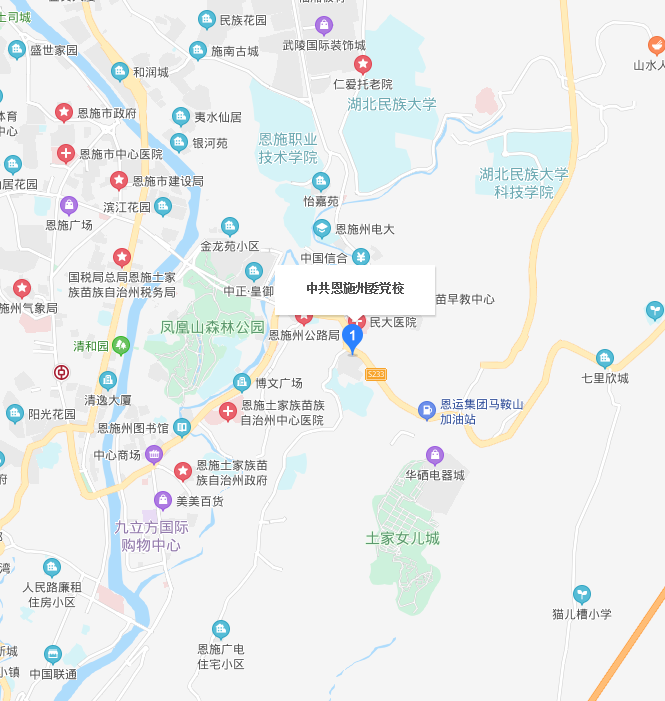 